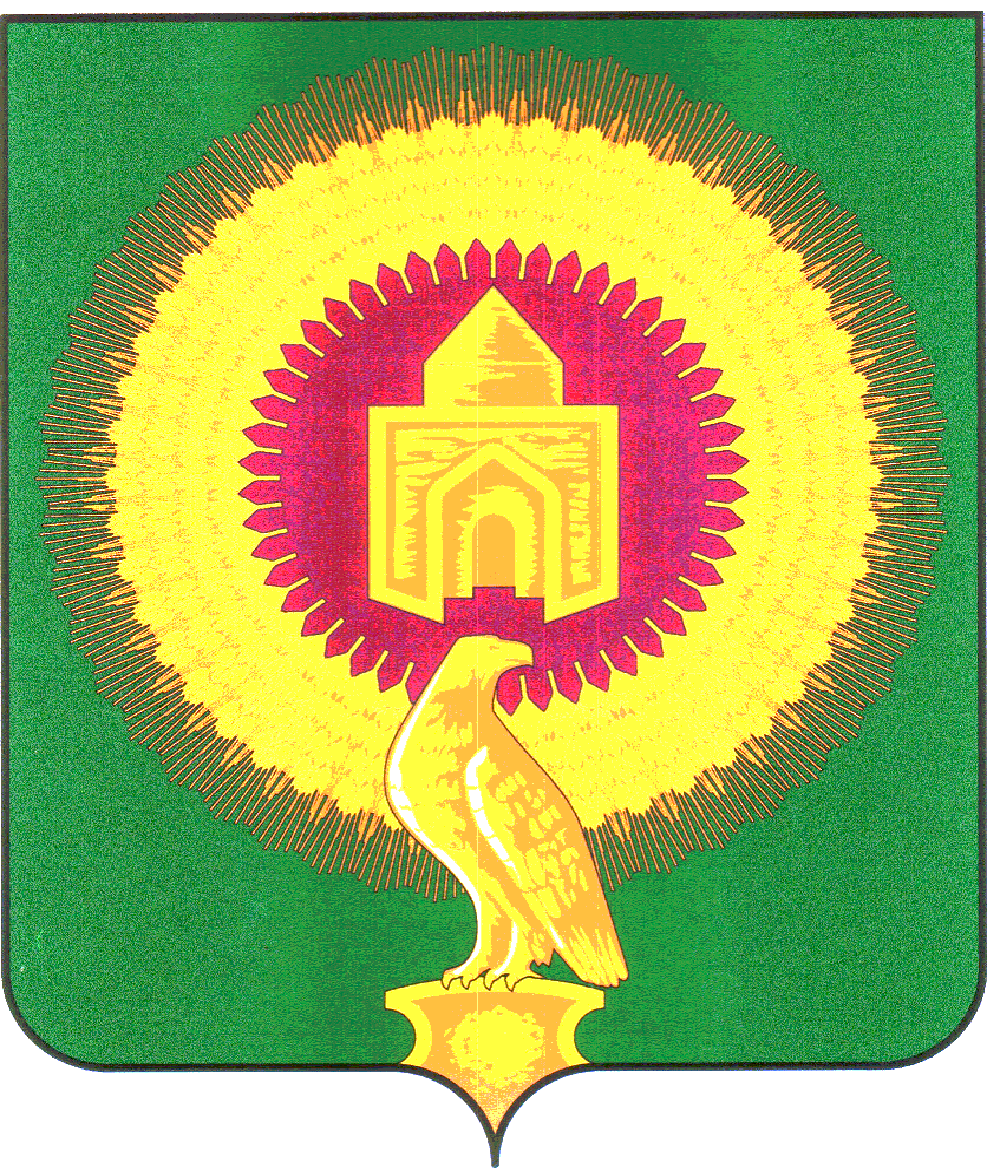 СОВЕТ ДЕПУТАТОВЛЕЙПЦИГСКОГО СЕЛЬСКОГО ПОСЕЛЕНИЯВАРНЕНСКОГО МУНИЦИПАЛЬНОГО РАЙОНАЧЕЛЯБИНСКОЙ ОБЛАСТИРЕШЕНИЕОт 16 декабря 2013 года                                                               № 21«О бюджете Лейпцигского сельского поселения на 2014 год и на плановый период 2015 и 2016 годов»В соответствии с Бюджетным кодексом Российской Федерации, Федеральным законом «Об общих принципах организации местного самоуправления в Российской Федерации», Уставом Лейпцигского сельского поселения, Положением о бюджетном процессе в Лейпцигского сельского  поселении, Совет депутатов Лейпцигского сельского поселенияРЕШАЕТ:Статья 1. Основные характеристики бюджета Лейпцигского сельского поселения на 2014 год и на плановый период 2015 и 2016 годов1. Утвердить основные характеристики бюджета Лейпцигского сельского поселения на 2014 год:1) прогнозируемый общий объем доходов бюджета Лейпцигского сельского поселения в сумме 2026,95 тыс. рублей, в том числе безвозмездные поступления от других бюджетов бюджетной системы Российской Федерации в сумме 1040,00 тыс. рублей;2) общий объем расходов бюджета Лейпцигского сельского поселения в сумме 2026,95 тыс. рублей;3) дефицит (профицит) бюджета Лейпцигского сельского поселения не планируется2. Утвердить основные характеристики бюджета Лейпцигского сельского поселения на 2015 год и на 2016 год:1) прогнозируемый общий объем доходов бюджета Лейпцигского сельского поселения на 2015 год в сумме 1452,62 тыс. рублей, в том числе безвозмездные поступления от других бюджетов бюджетной системы Российской Федерации в сумме 381,00 тыс. рублей, и на 2016 год в сумме 1527,46 тыс. рублей, в том числе безвозмездные поступления от других бюджетов бюджетной системы Российской Федерации в сумме 372,00 тыс. рублей;2) общий объем расходов бюджета Лейпцигского сельского поселения на 2015 год в сумме 1452,62 тыс. рублей, в том числе условно утвержденные расходы в сумме 36.32 тыс. рублей, и на 2016 год в сумме 1527,46 тыс. рублей, в том числе условно утвержденные расходы в сумме 76.46 тыс. рублей;3) дефицит (профицит) бюджета Лейпцигского сельского  поселения на 2015 год и на 2016 год не планируетсяСтатья 2. Использование остатков средств бюджета Лейпцигского сельского поселения на 1 января 2014 годаУтвердить объем остатков средств бюджета Лейпцигского сельского поселения на 1 января 2014 года в сумме 97,0 тыс. рублей, направляемых на покрытие временных кассовых разрывов, возникающих в ходе исполнения бюджета Лейпцигского сельского поселения в 2014 году.Статья 3. Нормативы отчислений доходов в бюджет Лейпцигского сельского поселения на 2014 год и на плановый период 2015 и 2016 годов 	Утвердить нормативы отчислений доходов в бюджет Лейпцигского сельского поселения  на 2014 год и на плановый период 2015 и 2016 годов согласно приложению 1. 	Статья 4. Главные администраторы доходов бюджета Лейпцигского сельского поселения и источников финансирования дефицита бюджета Лейпцигского сельского поселения 	1. Утвердить перечень главных администраторов доходов бюджета Лейпцигского сельского поселения согласно приложению 2.	2. Утвердить перечень главных администраторов источников финансирования дефицита бюджета Лейпцигского сельского поселения согласно приложению 3.Статья 5. Бюджетные ассигнования на 2014 год и на плановый период 20145и 2016 годов 1. Утвердить общий объем бюджетных ассигнований на исполнение публичных нормативных обязательств бюджета Лейпцигского сельского поселения на 2014 год в сумме 0,0 тыс. рублей, на 2015 год в сумме 0,0 тыс. рублей и на 20156год в сумме 0,0 тыс. рублей.2. Утвердить:1) распределение бюджетных ассигнований по разделам, подразделам, целевым статьям и группам видов расходов бюджета Лейпцигского сельского поселения на 2014 год (далее – классификация расходов бюджетов) согласно приложению 4, на плановый период 2015 и 2016 годов согласно приложению 5;2) ведомственную структуру расходов бюджета Лейпцигского сельского поселения на 2014 год согласно приложению 6, на плановый период 2015 и 2016 годов согласно приложению 7.		Статья 6. Особенности исполнения бюджета Лейпцигского сельского поселения в 2014 году 	1. Установить следующие основания для внесения в 2014 году изменений в показатели сводной бюджетной росписи бюджета Лейпцигского сельского поселения, связанные с особенностями исполнения бюджета Лейпцигского сельского поселения и (или) перераспределения бюджетных ассигнований между главными распорядителями средств бюджета Лейпцигского сельского поселения:1) изменение бюджетной классификации Российской Федерации, в том числе для отражения межбюджетных трансфертов;	2) поступление в доход бюджета Лейпцигского сельского поселения средств, полученных в адрес муниципальных казенных учреждений от добровольных пожертвований;3) поступление в доход бюджета Лейпцигского сельского поселения средств, полученных в адрес муниципальных казенных учреждений в возмещение ущерба при возникновении страховых случаев.2. Установить, что доведение лимитов бюджетных обязательств на 2013 год и финансирование в 2014 году осуществляется с учетом следующей приоритетности расходов:1) оплата труда и начисления на оплату труда;2) исполнение публичных нормативных обязательств;3) ликвидация последствий чрезвычайных ситуаций;4) оплата коммунальных услуг и услуг связи, арендной платы за пользование помещениями, арендуемыми муниципальными казенными учреждениями;5) уплата муниципальными казенными учреждениями налогов и сборов;Доведение лимитов бюджетных обязательств на 2014 год по иным направлениям, не указанным в настоящей части, осуществляется в соответствии с распоряжениями Администрации Лейпцигского сельского поселения.Статья 7. Верхний предел муниципального внутреннего долгаУстановить верхний предел муниципального внутреннего долга бюджета Лейпцигского сельского поселения:на 1 января 2015 года в сумме 49,00 тыс. рублей, в том числе предельный объем обязательств по муниципальным гарантиям в сумме 0,0 тыс. рублей;на 1 января 2016 года в сумме 53,00 тыс. рублей, в том числе предельный объем обязательств по муниципальным гарантиям в сумме 0,0 тыс. рублей;на 1 января 2017года в сумме 57,00 тыс. рублей, в том числе предельный объем обязательств по муниципальным гарантиям в сумме 0,0 тыс. рублей.Статья 8. Программы муниципальных гарантий, муниципальных внутренних заимствований1. Утвердить Программу муниципальных гарантий бюджета Лейпцигского сельского поселения на 2014 год согласно приложению 8 и программу муниципальных гарантий бюджета Лейпцигского сельского поселения на 2014 год.2. Утвердить Программу муниципальных внутренних заимствований бюджета Лейпцигского сельского поселения на 2014 год согласно приложению 10 и программу муниципальных внутренних заимствований бюджета Лейпцигского сельского поселения на плановый период 2015 и 2016 годов согласно приложению 11. Статья 9. Межбюджетные трансферты бюджетам муниципальных районов из бюджета Лейпцигского сельского поселения1.Утвердить общий объем межбюджетных трансфертов предоставляемых муниципальному району из бюджета Лейпцигского сельского поселения на 2014 год и плановый период 2015-2016 годы в сумме 0,00 тыс.руб.Глава                                                                                            Лейпцигского сельского поселения:                                                Э.Т.Пискунова                                                                             Приложение 1к решению  Совета депутатов Лейпцигского сельского поселения «О бюджете Лейпцигского сельского поселения на 2014 год и на плановый период 2015 и 2016годов»от 21 декабря 2013 года № 16Нормативыотчислений доходов в бюджет Лейпцигского сельского поселения на 2014 год и на плановый период 2015 и 2016 годов(в процентах)Приложение 2к  решению Совета депутатов Лейпцигского сельского поселения  «О бюджете Лейпцигского сельского поселения на 2014 годи на плановый период 2015 и 2016 годов»от 21 декабря 2013 года № 16Переченьглавных администраторов доходов бюджетаЛейпцигского сельского поселенияГлавными администраторами доходов по группе доходов « 2 00 00000 00 – безвозмездные поступления» являются:в части дотаций – органы, организующие исполнение бюджетов – получатели дотаций;в части субсидий, субвенций, иных безвозмездных поступлений – органы, уполномоченные в соответствии с законодательными и нормативными правовыми актами на использование указанных денежных средств.Приложение 3к решению Совета депутатов Лейпцигского сельского поселения   «О бюджете Лейпцигского сельского поселения на 2014 годи на плановый период 2015 и 2016 годов»от 21 декабря 2013 года № 16Переченьглавных администраторов источников финансированиядефицита бюджета Лейпцигского сельского поселенияПриложение 4к решению Совета депутатов Лейпцигского сельского поселения   «О бюджете Лейпцигского сельского поселения на 2014 годи на плановый период 2015 и 2016 годов»от 21 декабря 2013 года № 16Распределение бюджетных ассигнований по разделам и подразделам, целевым статьям и видам расходов классификации расходов бюджета  Лейпцигского сельского поселения на 2014 год(тыс. руб.)Приложение 5к решению Совета депутатов Лейпцигского сельского поселения   «О бюджете Лейпцигского сельского поселения на 2014 годи на плановый период 2015 и 2016 годов»от 21 декабря 2013 года № 16Распределение бюджетных ассигнований по разделам и подразделам, целевым статьям и видам расходов классификации расходов бюджета  Лейпцигского сельского поселения на 2015 и 2016  годов											тыс.рубПриложение 6к решению Совета депутатов Лейпцигского сельского поселения   «О бюджете Лейпцигского сельского поселения на 2014 годи на плановый период 2015 и 2016 годов»от 21 декабря 2013 года № 16Ведомственная структура расходов бюджета Лейпцигского сельского поселения на 2014 годПриложение 7к решению Совета депутатов Лейпцигского сельского поселения   «О бюджете Лейпцигского сельского поселения на 2014 годи на плановый период 2015 и 2016 годов»от 16 декабря 2013 года № 21Ведомственная структурарасходов бюджета Лейпцигского сельского поселения на плановый период 2015 и 2016 годовтыс.руб.Приложение 8к решению Совета депутатов Лейпцигского сельского поселения   «О бюджете Лейпцигского сельского поселения на 2014 годи на плановый период 2015 и 2016 годов»от 21 декабря 2013 года № 16Программамуниципальных гарантий на 2014 годПредоставление муниципальных гарантий в 2014 году не планируется.Приложение 9к решению Совета депутатов Лейпцигского сельского поселения   «О бюджете Лейпцигского сельского поселения на 2014 годи на плановый период 2015 и 2016 годов»от 21 декабря 2013 года № 16Программамуниципальных гарантий на плановый период 2015 и 2016 годовПредоставление муниципальных гарантий в 2015 и 2016 годах не планируется.Приложение 10к решению Совета депутатов Лейпцигского сельского поселения   «О бюджете Лейпцигского сельского поселения на 2014 годи на плановый период 2015 и 2016 годов»от 21 декабря 2013 года № 16Программамуниципальных внутренних заимствований на 2014 годМуниципальные заимствования в 2014 году не планируются.Приложение 11к решению Совета депутатов Лейпцигского сельского поселения   «О бюджете Лейпцигского сельского поселения на 2014 годи на плановый период 2015 и 2016 годов»от 21 декабря 2013 года № 16Программамуниципальных внутренних заимствований на плановый период 2015 и 2016 годовМуниципальные заимствования в 2015 и 2016 годах не планируются.Наименование доходаБюджет поселения12В части погашения задолженности и перерасчетов по отмененным налогам, сборам и иным обязательным платежамЗемельный налог (по обязательствам, возникшим до 1 января 2006 года), мобилизуемый на территориях поселений100В части доходов от оказания платных услуг (работ) и компенсации затрат государстваПлата за  оказание услуг по присоединению объектов дорожного сервиса к автомобильным дорогам общего пользования местного значения, зачисляемая в бюджеты поселений100Прочие доходы от оказания платных услуг (работ) получателями  средств бюджетов поселений100Доходы, поступающие в порядке возмещения расходов, понесенных в связи с эксплуатацией  имущества поселений100Прочие доходы от компенсации затрат бюджетов поселений100В части административных платежей и сборовПлатежи, взимаемые органами местного самоуправления (организациями) поселений за выполнение определенных функций100В части штрафов, санкций, возмещения ущербаДоходы от возмещения ущерба при возникновении  страховых случаев                        по обязательному страхованию гражданской ответственности, когда выгодоприобретателями выступают получатели средств бюджетов поселений100Доходы от возмещения ущерба при возникновении иных страховых случаев, когда выгодоприобретателями выступают получатели средств бюджетов поселений100В части прочих неналоговых доходовНевыясненные поступления, зачисляемые в бюджеты поселений100Возмещение потерь сельскохозяйственного производства,  связанных с изъятием сельскохозяйственных угодий,  расположенных на территориях поселений (по обязательствам, возникшим до 1 января 2008 года)100Прочие неналоговые доходы бюджетов поселений100Целевые отчисления от лотерей поселений100Средства самообложения граждан, зачисляемые в бюджеты поселений100В части безвозмездных поступлений от других бюджетов бюджетной системы Российской ФедерацииДотации бюджетам поселений100Субсидии бюджетам поселений100Субвенции бюджетам поселений100Иные межбюджетные трансферты, передаваемые бюджетам поселений100Прочие безвозмездные поступления в бюджеты поселений100В части безвозмездных поступлений от государственных (муниципальных) организацийБезвозмездные поступления от государственных (муниципальных) организаций в бюджеты поселений100В части прочих безвозмездных поступленийБезвозмездные поступления от физических и юридических лиц на финансовое обеспечение дорожной деятельности, в том числе добровольных пожертвований, в отношении автомобильных дорог общего пользования местного значения поселений100Прочие безвозмездные поступления в бюджеты поселений100В части перечислений для осуществления возврата (зачета) излишне уплаченных или излишне взысканных сумм налогов, сборов и иных платежей, а также сумм процентов за несвоевременное осуществление такого возврата и процентов, начисленных на излишне взысканные суммы Перечисления из бюджетов поселений (в бюджеты поселений) для осуществления возврата (зачета) излишне уплаченных или излишне взысканных сумм налогов, сборов и иных платежей, а также сумм процентов за несвоевременное осуществление такого возврата и процентов, начисленных на излишне взысканные суммы100В части доходов бюджетов бюджетной системы Российской Федерации от возврата бюджетами бюджетной системы Российской Федерации и организациями остатков субсидий, субвенций и иных межбюджетных трансфертов, имеющих целевое назначение, прошлых летДоходы бюджетов поселений от возврата бюджетами бюджетной системы Российской Федерации остатков субсидий, субвенций и иных межбюджетных трансфертов, имеющих целевое назначение,  прошлых лет100Доходы бюджетов поселений от возврата  организациями остатков субсидий прошлых лет100В части возврата остатков субсидий, субвенций и иных межбюджетных трансфертов, имеющих целевое назначение, прошлых летВозврат остатков субсидий, субвенций и иных межбюджетных трансфертов, имеющих целевое назначение,  прошлых лет  из бюджетов поселений100Код бюджетной классификации     
Российской ФедерацииКод бюджетной классификации     
Российской ФедерацииНаименование главного администратора
доходов бюджета Лейпцигского  сельского поселения,     
кода бюджетной классификации    
Российской Федерацииглавного   
администратора
доходовдоходов бюджета   
Лейпцигского сельского поселенияНаименование главного администратора
доходов бюджета Лейпцигского  сельского поселения,     
кода бюджетной классификации    
Российской Федерации123Контрольно-счетная палата Челябинской областиКонтрольно-счетная палата Челябинской областиКонтрольно-счетная палата Челябинской области0071 16 18050 10 0000 140Денежные взыскания (штрафы) за нарушение бюджетного законодательства (в части бюджетов поселений)Главное контрольное управление Челябинской областиГлавное контрольное управление Челябинской областиГлавное контрольное управление Челябинской области0341 16 18050 10 0000 140Денежные взыскания (штрафы) за нарушение бюджетного законодательства (в части бюджетов поселений)0341 16 33050 10 0000 140Денежные взыскания (штрафы) за нарушение законодательства Российской Федерации о размещении заказов на поставки товаров, выполнение работ, оказание услуг для нужд поселенийФедеральное казначействоФедеральное казначействоФедеральное казначейство1001 03 02230 01 0000 110Доходы от уплаты акцизов на дизельное топливо, подлежащие распределению между бюджетами субъектов Российской Федерации и местными бюджетами с учетом установленных дифференцированных нормативов отчислений в местные бюджеты1001 03 02240 01 0000 110Доходы от уплаты акцизов на моторные масла для дизельных и (или) карбюраторных (инжекторных) двигателей, подлежащие распределению между бюджетами субъектов Российской Федерации и местными бюджетами с учетом установленных дифференцированных нормативов отчислений в местные бюджеты1001 03 02250 01 0000 110Доходы от уплаты акцизов на автомобильный бензин, подлежащие распределению между бюджетами субъектов Российской Федерации и местными бюджетами с учетом установленных дифференцированных нормативов отчислений в местные бюджеты1001 03 02260 01 0000 110Доходы от уплаты акцизов на прямогонный бензин, подлежащие распределению между бюджетами субъектов Российской Федерации и местными бюджетами с учетом установленных дифференцированных нормативов отчислений в местные бюджетыМежрайонная инспекция № 19 Федеральной налоговой службы по Челябинской областиМежрайонная инспекция № 19 Федеральной налоговой службы по Челябинской областиМежрайонная инспекция № 19 Федеральной налоговой службы по Челябинской области1821 01 02010 01 1000 110Налог на доходы физических лиц с доходов, источником которых является налоговый агент, за исключением доходов, в отношении которых исчисление и уплата налога осуществляются в соответствии со статьями 227, 227.1 и 228 Налогового кодекса Российской Федерации (сумма платежа (перерасчеты, недоимка и задолженность по соответствующему платежу, в том числе по отмененному)1821 01 02010 01 2000 110Налог на доходы физических лиц с доходов, источником которых является налоговый агент, за исключением доходов, в отношении которых исчисление и уплата налога осуществляются в соответствии со статьями 227, 227.1 и 228 Налогового кодекса Российской Федерации (пени и проценты по соответствующему платежу)1821 01 02010 01 3000 110Налог на доходы физических лиц с доходов, источником которых является налоговый агент, за исключением доходов, в отношении которых исчисление и уплата налога осуществляются в соответствии со статьями 227, 227.1 и 228 Налогового кодекса Российской Федерации (суммы денежных взысканий (штрафов) по соответствующему платежу согласно законодательству Российской Федерации)1821 01 02010 01 4000 110Налог на доходы физических лиц с доходов, источником которых является налоговый агент, за исключением доходов, в отношении которых исчисление и уплата налога осуществляются в соответствии со статьями 227, 227.1 и 228 Налогового кодекса Российской Федерации (прочие поступления)1821 01 02010 01 5000 110Налог на доходы физических лиц с доходов, источником которых является налоговый агент, за исключением доходов, в отношении которых исчисление и уплата налога осуществляются в соответствии со статьями 227, 227.1 и 228 Налогового кодекса Российской Федерации (уплата процентов, начисленных на суммы излишне взысканных (уплаченных) платежей, а также при нарушении сроков их возврата)1821 01 02020 01 1000 110Налог на доходы физических лиц с доходов, полученных от осуществления деятельности физическими лицами, зарегистрированными в качестве индивидуальных предпринимателей, нотариусов, занимающихся частной практикой, адвокатов, учредивших адвокатские кабинеты и других лиц, занимающихся частной практикой в соответствии со статьей 227 Налогового кодекса Российской Федерации (сумма платежа (перерасчеты, недоимка и задолженность по соответствующему платежу, в том числе по отмененному)1821 01 02020 01 2000 110Налог на доходы физических лиц с доходов, полученных от осуществления деятельности физическими лицами, зарегистрированными в качестве индивидуальных предпринимателей, нотариусов, занимающихся частной практикой, адвокатов, учредивших адвокатские кабинеты и других лиц, занимающихся частной практикой в соответствии со статьей 227 Налогового кодекса Российской Федерации (пени и проценты по соответствующему платежу)1821 01 02020 01 3000 110Налог на доходы физических лиц с доходов, полученных от осуществления деятельности физическими лицами, зарегистрированными в качестве индивидуальных предпринимателей, нотариусов, занимающихся частной практикой, адвокатов, учредивших адвокатские кабинеты и других лиц, занимающихся частной практикой в соответствии со статьей 227 Налогового кодекса Российской Федерации (суммы денежных взысканий (штрафов) по соответствующему платежу согласно законодательству Российской Федерации)1821 01 02020 01 4000 110Налог на доходы физических лиц с доходов, полученных от осуществления деятельности физическими лицами, зарегистрированными в качестве индивидуальных предпринимателей, нотариусов, занимающихся частной практикой, адвокатов, учредивших адвокатские кабинеты и других лиц, занимающихся частной практикой в соответствии со статьей 227 Налогового кодекса Российской Федерации (прочие поступления)1821 01 02020 01 5000 110Налог на доходы физических лиц с доходов, полученных от осуществления деятельности физическими лицами, зарегистрированными в качестве индивидуальных предпринимателей, нотариусов, занимающихся частной практикой, адвокатов, учредивших адвокатские кабинеты и других лиц, занимающихся частной практикой в соответствии со статьей 227 Налогового кодекса Российской Федерации (уплата процентов, начисленных на суммы излишне взысканных (уплаченных) платежей, а также при нарушении сроков их возврата)1821 01 02030 01 1000 110Налог на доходы физических лиц с доходов, полученных физическими лицами в соответствии со статьей 228 Налогового Кодекса Российской Федерации (сумма платежа (перерасчеты, недоимка и задолженность по соответствующему платежу, в том числе по отмененному)1821 01 02030 01 2000 110Налог на доходы физических лиц с доходов, полученных физическими лицами в соответствии со статьей 228 Налогового Кодекса Российской Федерации (пени и проценты по соответствующему платежу)1821 01 02030 01 3000 110Налог на доходы физических лиц с доходов, полученных физическими лицами в соответствии со статьей 228 Налогового Кодекса Российской Федерации (суммы денежных взысканий (штрафов) по соответствующему платежу согласно законодательству Российской Федерации)1821 01 02030 01 4000 110Налог на доходы физических лиц с доходов, полученных физическими лицами в соответствии со статьей 228 Налогового Кодекса Российской Федерации (прочие поступления)1821 01 02030 01 5000 110Налог на доходы физических лиц с доходов, полученных физическими лицами в соответствии со статьей 228 Налогового Кодекса Российской Федерации (уплата процентов, начисленных на суммы излишне взысканных (уплаченных) платежей, а также при нарушении сроков их возврата)1821 05 03010 01 1000 110Единый сельскохозяйственный налог (сумма платежа (перерасчеты, недоимка и задолженность по соответствующему платежу, в том числе по отмененному)1821 05 03010 01 2000 110Единый сельскохозяйственный налог (пени и проценты по соответствующему платежу)1821 05 03010 01 3000 110Единый сельскохозяйственный налог (суммы денежных взысканий (штрафов) по соответствующему платежу согласно законодательству Российской Федерации)1821 05 03010 01 4000 110Единый сельскохозяйственный налог (прочие поступления)1821 05 03010 01 5000 110Единый сельскохозяйственный налог (уплата процентов, начисленных на суммы излишне взысканных (уплаченных) платежей, а также при нарушении сроков их возврата)1821 05 03020 01 1000 110Единый сельскохозяйственный налог (за налоговые периоды, истекшие до 1 января 2011 года) (сумма платежа (перерасчеты, недоимка и задолженность по соответствующему платежу, в том числе по отмененному)1821 05 03020 01 2000 110Единый сельскохозяйственный налог (за налоговые периоды, истекшие до 1 января 2011 года) (пени и проценты по соответствующему платежу)1821 05 03020 01 3000 110Единый сельскохозяйственный налог (за налоговые периоды, истекшие до 1 января 2011 года) (суммы денежных взысканий (штрафов) по соответствующему платежу согласно законодательству Российской Федерации)1821 05 03020 01 4000 110Единый сельскохозяйственный налог (за налоговые периоды, истекшие до 1 января 2011 года) (прочие поступления)1821 05 03020 01 5000 110Единый сельскохозяйственный налог (за налоговые периоды, истекшие до 1 января 2011 года) (уплата процентов, начисленных на суммы излишне взысканных (уплаченных) платежей, а также при нарушении сроков их возврата)1821 06 01030 10 1000 110Налог на имущество физических лиц, взимаемый по ставкам, применяемым к объектам налогообложения, расположенным в границах поселений (сумма платежа (перерасчеты, недоимка и задолженность по соответствующему платежу, в том числе по отмененному)1821 06 01030 10 2000 110Налог на имущество физических лиц, взимаемый по ставкам, применяемым к объектам налогообложения, расположенным в границах поселений (пени и проценты по соответствующему платежу)1821 06 01030 10 3000 110Налог на имущество физических лиц, взимаемый по ставкам, применяемым к объектам налогообложения, расположенным в границах поселений (суммы денежных взысканий (штрафов) по соответствующему платежу согласно законодательству Российской Федерации)1821 06 01030 10 4000 110Налог на имущество физических лиц, взимаемый по ставкам, применяемым к объектам налогообложения, расположенным в границах поселений (прочие поступления)1821 06 01030 10 5000 110Налог на имущество физических лиц, взимаемый по ставкам, применяемым к объектам налогообложения, расположенным в границах поселений (уплата процентов, начисленных на суммы излишне взысканных (уплаченных) платежей, а также при нарушении сроков их возврата)1821 06 06013 10 1000 110Земельный налог, взимаемый по ставкам, установленным в соответствии с подпунктом 1 пункта 1 статьи 394 Налогового кодекса Российской Федерации и применяемым к объектам налогообложения, расположенным в границах поселений (сумма платежа (перерасчеты, недоимка и задолженность по соответствующему платежу, в том числе по отмененному)1821 06 06013 10 2000 110Земельный налог, взимаемый по ставкам, установленным в соответствии с подпунктом 1 пункта 1 статьи 394 Налогового кодекса Российской Федерации и применяемым к объектам налогообложения, расположенным в границах поселений (пени и проценты по соответствующему платежу)1821 06 06013 10 3000 110Земельный налог, взимаемый по ставкам, установленным в соответствии с подпунктом 1 пункта 1 статьи 394 Налогового кодекса Российской Федерации и применяемым к объектам налогообложения, расположенным в границах поселений (суммы денежных взысканий (штрафов) по соответствующему платежу согласно законодательству Российской Федерации)1821 06 06013 10 4000 110Земельный налог, взимаемый по ставкам, установленным в соответствии с подпунктом 1 пункта 1 статьи 394 Налогового кодекса Российской Федерации и применяемым к объектам налогообложения, расположенным в границах поселений (прочие поступления)1821 06 06013 10 5000 110Земельный налог, взимаемый по ставкам, установленным в соответствии с подпунктом 1 пункта 1 статьи 394 Налогового кодекса Российской Федерации и применяемым к объектам налогообложения, расположенным в границах поселений (уплата процентов, начисленных на суммы излишне взысканных (уплаченных) платежей, а также при нарушении сроков их возврата)1821 06 06023 10 1000 110Земельный налог, взимаемый по ставкам, установленным в соответствии с подпунктом 2 пункта 1 статьи 394 Налогового кодекса Российской Федерации и применяемым к объектам налогообложения, расположенным в границах поселений (сумма платежа (перерасчеты, недоимка и задолженность по соответствующему платежу, в том числе по отмененному)1821 06 06023 10 2000 110Земельный налог, взимаемый по ставкам, установленным в соответствии с подпунктом 2 пункта 1 статьи 394 Налогового кодекса Российской Федерации и применяемым к объектам налогообложения, расположенным в границах поселений (пени и проценты по соответствующему платежу)1821 06 06023 10 3000 110Земельный налог, взимаемый по ставкам, установленным в соответствии с подпунктом 2 пункта 1 статьи 394 Налогового кодекса Российской Федерации и применяемым к объектам налогообложения, расположенным в границах поселений (суммы денежных взысканий (штрафов) по соответствующему платежу согласно законодательству Российской Федерации)1821 06 06023 10 4000 110Земельный налог, взимаемый по ставкам, установленным в соответствии с подпунктом 2 пункта 1 статьи 394 Налогового кодекса Российской Федерации и применяемым к объектам налогообложения, расположенным в границах поселений (прочие поступления)1821 06 06023 10 5000 110Земельный налог, взимаемый по ставкам, установленным в соответствии с подпунктом 2 пункта 1 статьи 394 Налогового кодекса Российской Федерации и применяемым к объектам налогообложения, расположенным в границах поселений (уплата процентов, начисленных на суммы излишне взысканных (уплаченных) платежей, а также при нарушении сроков их возврата)1821 09 04053 10 1000 110Земельный налог (по обязательствам, возникшим до 1 января 2006 года), мобилизуемый на территориях поселений (сумма платежа (перерасчеты, недоимка и задолженность по соответствующему платежу, в том числе по отмененному)1821 09 04053 10 2000 110Земельный налог (по обязательствам, возникшим до 1 января 2006 года), мобилизуемый на территориях поселений (пени и проценты по соответствующему платежу)1821 09 04053 10 3000 110Земельный налог (по обязательствам, возникшим до 1 января 2006 года), мобилизуемый на территориях поселений (суммы денежных взысканий (штрафов) по соответствующему платежу согласно законодательству Российской Федерации)1821 09 04053 10 4000 110Земельный налог (по обязательствам, возникшим до 1 января 2006 года), мобилизуемый на территориях поселений (прочие поступления)1821 09 04053 10 5000 110Земельный налог (по обязательствам, возникшим до 1 января 2006 года), мобилизуемый на территориях поселений (уплата процентов, начисленных на суммы излишне взысканных (уплаченных) платежей, а также при нарушении сроков их возврата)Управление по имущественной политике и координации деятельности в сфере государственных и муниципальных услуг администрации Варненского муниципального районаУправление по имущественной политике и координации деятельности в сфере государственных и муниципальных услуг администрации Варненского муниципального районаУправление по имущественной политике и координации деятельности в сфере государственных и муниципальных услуг администрации Варненского муниципального района5831 11 05013 10 0000 120  Доходы, получаемые в виде арендной платы за земельные участки, государственная собственность на которые не разграничена и которые расположены в границах поселений, а также средства от продажи права на заключение договоров аренды указанных земельных участков583 1 14 06013 10 0000 430Доходы от продажи земельных участков, государственная собственность на которые не разграничена и которые расположены в границах поселенийАдминистрация Лейпцигского  сельского поселенияАдминистрация Лейпцигского  сельского поселенияАдминистрация Лейпцигского  сельского поселения8291 08 04020 01 1000 110Государственная пошлина за совершение нотариальных действий должностными лицами органов местного самоуправления, уполномоченными в соответствии с законодательными актами Российской Федерации на совершение нотариальных действий (в части уплаты платежа)8291 08 04020 01 2000 110Государственная пошлина за совершение нотариальных действий должностными лицами органов местного самоуправления, уполномоченными в соответствии с законодательными актами Российской Федерации на совершение нотариальных действий (в части уплаты пени)8291 08 04020 01 3000 110Государственная пошлина за совершение нотариальных действий должностными лицами органов местного самоуправления, уполномоченными в соответствии с законодательными актами Российской Федерации на совершение нотариальных действий (в части уплаты денежных взысканий и штрафов)8291 08 04020 01 4000 110Государственная пошлина за совершение нотариальных действий должностными лицами органов местного самоуправления, уполномоченными в соответствии с законодательными актами Российской Федерации на совершение нотариальных действий (в части уплаты прочих поступлений)8291 11  05025 10 0000 120Доходы, получаемые в виде арендной платы, а также средства от продажи права на заключение договоров аренды за земли, находящиеся в собственности поселений (за исключением земельных участков муниципальных бюджетных и автономных учреждений)8291 11 09045 10 0000 120Прочие поступления от использования имущества, находящегося в собственности поселений (за исключением имущества муниципальных бюджетных и автономных учреждений, а также имущества муниципальных унитарных предприятий, в том числе казенных)8291 13 01995 10 0000 130Прочие доходы от оказания платных услуг (работ) получателями средств бюджетов поселений8291 13 02065 10 0000 130Доходы, поступающие в порядке возмещения расходов, понесенных в связи с эксплуатацией имущества поселений8291 14 02053 10 0000 410Доходы от реализации иного имущества, находящегося в собственности поселений (за исключением имущества муниципальных бюджетных и автономных учреждений, а также имущества муниципальных унитарных предприятий, в том числе казенных), в части реализации основных средств по указанному имуществу8291 14 02053 10 0000 440Доходы от реализации иного имущества, находящегося в собственности поселений (за исключением имущества муниципальных бюджетных и автономных учреждений, а также имущества муниципальных унитарных предприятий, в том числе казенных), в части реализации материальных запасов по указанному имуществу8291 14 06025 10 0000 430Доходы от продажи земельных участков, находящихся в собственности поселений (за исключением земельных участков муниципальных бюджетных и автономных учреждений)8291 16 90050 10 0000 140Прочие поступления от денежных взысканий (штрафов) и иных сумм в возмещение ущерба, зачисляемые в бюджеты поселений8291 17 01050 10 0000 180Невыясненные поступления, зачисляемые в бюджеты поселений8291 17 05050 10 0000 180Прочие неналоговые доходы бюджетов поселений8291 18 05000 10 0000 180Поступления в бюджеты поселений (перечисления из бюджетов поселений) по урегулированию расчетов между бюджетами бюджетной системы Российской Федерации8292 02 01001 10 0000 151 Дотации бюджетам поселений на выравнивание бюджетной обеспеченности8292 02 01003 10 0000 151  Дотации бюджетам поселений на поддержку мер по обеспечению сбалансированности бюджетов8292 02 02999 10 0000 151Прочие субсидии бюджетам поселений8292 02 03015 10 0000 151  Субвенции бюджетам поселений на осуществление первичного воинского учета на территориях, где отсутствуют военные комиссариаты8292 02 04014 10 0000 151Межбюджетные трансферты, передаваемые бюджетам поселений из бюджетов муниципальных районов на осуществление части полномочий по решению вопросов местного значения в соответствии с заключенными соглашениями8292 07 05030 10 0000 180Прочие безвозмездные поступления в бюджеты поселений8292 08 05000 10 0000 180Перечисления из бюджетов поселений (в бюджеты поселений) для осуществления возврата (зачета) излишне уплаченных или излишне взысканных сумм налогов, сборов и иных платежей, а также сумм процентов за несвоевременное осуществление такого возврата и процентов, начисленных на излишне взысканные суммы8292 18 05010 10 0000 151 Доходы бюджетов поселений от возврата остатков субсидий, субвенций и иных межбюджетных трансфертов, имеющих целевое назначение, прошлых лет из бюджетов муниципальных районов8292 19 05000 10 0000 151Возврат остатков субсидий, субвенций и иных межбюджетных трансфертов, имеющих целевое назначение, прошлых лет из бюджетов поселенийКод бюджетной классификации Российской ФедерацииКод бюджетной классификации Российской ФедерацииНаименование главного администратора источников финансирования дефицита бюджета  Лейпцигского сельского   поселения, кода бюджетной классификации Российской Федерацииглавного администратораисточников финансирования дефицита бюджета Лейпцигского сельского  поселенияНаименование главного администратора источников финансирования дефицита бюджета  Лейпцигского сельского   поселения, кода бюджетной классификации Российской Федерации123Администрация Лейпцигского сельского поселенияАдминистрация Лейпцигского сельского поселенияАдминистрация Лейпцигского сельского поселения82901 03 01 00 10 0000 710Получение кредитов от других бюджетов бюджетной системы Российской Федерации бюджетами поселений в валюте Российской Федерации82901 03 01 00 10 0000 810Погашение бюджетами поселений кредитов  от других бюджетов бюджетной системы Российской Федерации в валюте Российской Федерации829 01 05 02 01 10 0000 510Увеличение прочих остатков денежных средств бюджетов поселений82901 05 02 01 10 0000 610Уменьшение прочих остатков денежных средств бюджетов поселенийНаименованиеКод функциональной классификацииКод функциональной классификацииКод функциональной классификацииКод функциональной классификацииСуммаНаименованиеРазделПодразделЦелеваяВид  СуммаНаименованиеРазделПодразделстатьярасходаСуммаОБЩЕГОСУДАРСТВЕННЫЕ ВОПРОСЫ0100979.95Функционирование высшего должностного лица субъекта Российской Федерации и муниципального образования0102258,4Глава муниципального образования0102002 03 00258,4Расходы на выплаты персоналу в целях обеспечения выполнения функций государственными (муниципальными) органами, казенными учреждениями ,органами управления государственными внебюджетными фондами0102002 03 00100258,4Функционирование Правительства Российской Федерации, высших исполнительных органов государственной власти субъектов Российской Федерации, местных администраций0104380.15Центральный аппарат0104002 04 00338,55Расходы на выплаты персоналу в целях обеспечения выполнения функций государственными (муниципальными) органами, казенными учреждениями ,органами управления государственными внебюджетными фондами0104002 04 00100246,5Закупка товаров, работ и услуг для государственных (муниципальных) нужд0104002 04 0020092.05Уплата налога на имущество организаций, земельного и транспортного налога0104002 89 0041,6Иные бюджетные ассигнования0104002 89 0080041,6Обеспечение деятельности финансовых, налоговых и таможенных органов и органов финансового (финансово-бюджетного) надзора0106341,4Центральный аппарат0106002 04 00341,4Расходы на выплаты персоналу в целях обеспечения выполнения функций государственными (муниципальными) органами, казенными учреждениями ,органами управления государственными внебюджетными фондами0106002 04 00100341,4НАЦИОНАЛЬНАЯ ОБОРОНА020088,0Мобилизационная и вневойсковая подготовка020388,0Руководство и управление в сфере установленных функций0203001 00 0088,0Осуществление полномочий по  первичному  воинскому  учету на территориях, где отсутствуют военные комиссариаты0203001 51 1888,0Расходы на выплаты персоналу в целях обеспечения выполнения функций государственными (муниципальными) органами, казенными учреждениями ,органами управления государственными внебюджетными фондами0203001 51 1810080.0Закупка товаров, работ и услуг для государственных (муниципальных) нужд0203001 51 182008.0НАЦИОНАЛЬНАЯ БЕЗОПАСНОСТЬ И ПРАВООХРАНИТЕЛЬНАЯ ДЕЯТЕЛЬНОСТЬ 030025,0Муниципальная программа0310795  00 0025,0МП «Снижение рисков и смягчение последствий чрезвычайных ситуаций природного и техногенного характера в Варненском муниципальном районе на 2012-2014 годы»0310795 25 0025,0Закупка товаров, работ и услуг для государственных (муниципальных) нужд0310795 25 0020025,0НАЦИОНАЛЬНАЯ ЭКОНОМИКА0400360,8Дорожное хозяйство (дорожные фонды)0409360,8Муниципальные программы0409795 00 00360,8МП  «Содержание, ремонт  и капитальный ремонт автомобильных дорог общего пользования Варненского муниципального района на 2012-2014 годы»0409795 10 00360,8Закупка товаров, работ и услуг для государственных (муниципальных) нужд0409795 10 00200360,8ЖИЛИЩНО-КОММУНАЛЬНОЕ ХОЗЯЙСТВО0500131,8Благоустройство0503131,8Благоустройство0503600 00 00131,8Уличное освещение0503600 01 00119,8Закупка товаров, работ и услуг для государственных (муниципальных) нужд0503600 01 00200119,8Прочие мероприятия по благоустройству городских округов и поселений0503600 05 0012,0Закупка товаров, работ и услуг для государственных (муниципальных) нужд0503600 05 0020012,0КУЛЬТУРА, КИНЕМАТОГРАФИЯ0800366.7Культура0801366.7Учреждения культуры и мероприятия в сфере культуры и кинематографии0801440 00 00366.7Уплата налога на имущество , земельного и транспортного налогов0801440 89 003.2Иные бюджетные ассигнования0801440 89 008003,2Обеспечение  деятельности (оказание услуг) подведомственных казенных учреждений за счет средств местного бюджета0801440 99 01363.5Расходы на выплаты персоналу в целях обеспечения выполнения функций государственными (муниципальными) органами, казенными учреждениями ,органами управления государственными внебюджетными фондами0801440 99 01100343.5Закупка товаров, работ и услуг для государственных (муниципальных) нужд0801440 99 0120020,0ФИЗИЧЕСКАЯ КУЛЬТУРА И СПОРТ110074.7Физическая культура110174.7Муниципальные программы1101795 00 0074.7Муниципальная программа "Развитие физической культуры и спорта в Варненском муниципальном районе"1101795 27 0074.7Расходы на выплаты персоналу в целях обеспечения выполнения функций государственными (муниципальными) органами, казенными учреждениями ,органами управления государственными внебюджетными фондами1101795 27 0010054.6Закупка товаров, работ и услуг для государственных (муниципальных) нужд1101795 27 0020020.1Всего2026.95НаименованиеКод функциональной классификацииКод функциональной классификацииКод функциональной классификацииКод функциональной классификации2015 год2016 годНаименованиеРазделПодразделЦелеваяВид  2015 годНаименованиеРазделПодразделстатьярасхода2015 годОБЩЕГОСУДАРСТВЕННЫЕ ВОПРОСЫ0100601,80573,00Функционирование высшего должностного лица субъекта Российской Федерации и муниципального образования0102158.70118.60Глава муниципального образования0102002 03 00158.70118.60Расходы на выплаты персоналу в целях обеспечения выполнения функций государственными (муниципальными) органами, казенными учреждениями ,органами управления государственными внебюджетными фондами0102002 03 00100158.70118.60Функционирование Правительства Российской Федерации, высших исполнительных органов государственной власти субъектов Российской Федерации, местных администраций0104184,30195,60Центральный аппарат0104002 04 00184,30195,60Расходы на выплаты персоналу в целях обеспечения выполнения функций государственными (муниципальными) органами, казенными учреждениями ,органами управления государственными внебюджетными фондами0104002 04 00100184,30195,60Обеспечение деятельности финансовых, налоговых и таможенных органов и органов финансового (финансово-бюджетного) надзора0106258.8258.8Центральный аппарат0106002 04 00258.8258.8Расходы на выплаты персоналу в целях обеспечения выполнения функций государственными (муниципальными) органами, казенными учреждениями ,органами управления государственными внебюджетными фондами0106002 04 00100258.8258.8НАЦИОНАЛЬНАЯ ОБОРОНА020088.088.0Мобилизационная и вневойсковая подготовка020388.088.0Руководство и управление в сфере установленных функций0203001 00 0088,088,0Осуществление полномочий по  первичному  воинскому  учету на территориях, где отсутствуют военные комиссариаты0203001 51 1888.088.0Расходы на выплаты персоналу в целях обеспечения выполнения функций государственными (муниципальными) органами, казенными учреждениями ,органами управления государственными внебюджетными фондами0203001 51 1810080.080.0Закупка товаров, работ и услуг для государственных (муниципальных) нужд0203001 51 182008.08.0НАЦИОНАЛЬНАЯ ЭКОНОМИКА0400427.4490.9Дорожное хозяйство (дорожные фонды)0409427.4490.9Муниципальные программы0409795 00 00427.4490.9Муниципальная программа «Содержание, ремонт  и капитальный ремонт автомобильных дорог общего пользования Варненского муниципального района на 2012-2014 годы»0409795 00 10427.4490.9Закупка товаров, работ и услуг для государственных (муниципальных) нужд0409795 00 10200427.4490.9КУЛЬТУРА,  КИНЕМАТОГРАФИЯ0800257,8257,8КУЛЬТУРА0801257,8257,8Учреждения культуры и мероприятия в сфере культуры и кинематографии0801440 00 00257.8257.8Обеспечение  деятельности (оказание услуг) подведомственных казенных учреждений за счет средств местного бюджета0801440 99 01257.8257.8Расходы на выплаты персоналу в целях обеспечения выполнения функций государственными (муниципальными) органами, казенными учреждениями ,органами управления государственными внебюджетными фондами0801440 99 01100257.8257.8ФИЗИЧЕСКАЯ КУЛЬТУРА И СПОРТ110041.341.3Физическая культура110141.341.3Муниципальные программы1101795 00 0041.341.3Муниципальная программа "Развитие физической культуры и спорта в Варненском муниципальном районе"1101795 27 0041.341.3Закупка товаров, работ и услуг для государственных (муниципальных) нужд1101795 27 0020041.341.3Всего1416,301451,00(тыс.руб.)НаименованиеВедомствоРазделПодразделЦелеваястатьяВидрасходов20152016АДМИНИСТРАЦИЯ ЛЕЙПЦИГСКОГО СЕЛЬСКОГО ПОСЕЛЕНИЯ ВАРНЕНСКОГО МУНИЦИПАЛЬНОГО РАЙОНА ЧЕЛЯБИНСКОЙ ОБЛАСТИ8291416,301451,00ОБЩЕГОСУДАРСТВЕННЫЕ ВОПРОСЫ8290100601,80573,00Функционирование высшего должностного лица субъекта Российской Федерации и муниципального образования8290102158.70118.60Руководство и управление в сфере установленных функций органов государственной власти субъектов российской федерации и органов самоуправления82901020020000158.70118.60 Глава муниципального образования82901020020300158.70118.60Расходы на выплаты персоналу в целях обеспечения выполнения функций государственными (муниципальными) органами. Казенными учреждениями, органами управления государственными внебюджетными фондами82901020020300100158.70118.60Функционирование Правительства Российской Федерации, высших исполнительных органов государственной власти субъектов Российской Федерации, местных администраций8290104184,30195,60Руководство и управление в сфере установленных функций органов государственной власти субъектов российской федерации и органов самоуправления82901040020000184,30195,60Центральный аппарат82901040020400184,30195,60Расходы на выплаты персоналу в целях обеспечения выполнения функций государственными (муниципальными) органами. Казенными учреждениями, органами управления государственными внебюджетными фондами82901040020400100184,30195,60Обеспечение деятельности финансовых, налоговых и таможенных органов и органов финансового (финансово-бюджетного) надзора8290106258,8258,8Руководство и управление в сфере установленных функций органов государственной власти субъектов российской федерации и органов самоуправления82901060020000258,8258,8Центральный аппарат82901060020400258,8258,8Расходы на выплаты персоналу в целях обеспечения выполнения функций государственными (муниципальными) органами. Казенными учреждениями, органами управления государственными внебюджетными фондами82901060020400100258,8258,8НАЦИОНАЛЬНАЯ  ОБОРОНА829020088,088,0Мобилизационная и вневойсковая подготовка829020388,088,0Руководство и управление в сфере установленных функций8290203001000088,088,0Осуществление полномочий по  первичному  воинскому  учету на территориях, где отсутствуют военные комиссариаты8290203001511888,088,0Расходы на выплаты персоналу в целях обеспечения выполнения функций государственными (муниципальными) органами. Казенными учреждениями, органами управления государственными внебюджетными фондами8290203001511810080,080,0Закупка товаров, работ и услуг для государственных (муниципальных) нужд.829020300151182008,08,0НАЦИОНАЛЬНАЯ  ЭКОНОМИКА8290400427,4490,9Дорожное хозяйство(дорожные фонды)8290409427,4490,9Муниципальные программы82904097950000427,4490,9Муниципальная программа «Содержание, ремонт и капитальный ремонт автомобильных дорог общего пользования Варненского муниципального района на 2012-2014годы»82904097951000427,4490,9Закупка товаров, работ и услуг для государственных (муниципальных) нужд.82904097951000200427,4490,9КУЛЬТУРА,  КИНЕМАТОГРАФИЯ8290800257,8257,8Культура8290801257,8257,8Учреждения культуры и мероприятия в сфере культуры и кинематографии82908014400000257,8257,8Обеспечение деятельности (оказание услуг) подведомственных  казенных учреждений82908014409900257,8257,8Обеспечение деятельности (оказание услуг)подведомственных  казенных за счет средств местного бюджета82908014409901257,8257,8Расходы на выплаты персоналу в целях обеспечения выполнения функций государственными (муниципальными) органами. Казенными учреждениями, органами управления государственными внебюджетными фондами82908014409901100257,8257,8ФИЗИЧЕСКАЯ КУЛЬТУРА И СПОРТ829110041,341,3Физическая культура и спорт829110141,341,3Муниципальные программы8291101795000041,341,3Муниципальная программа «Развитие физической культуры и спорта в Варненском муниципальном районе»8291101795270041,341,3Расходы на выплаты персоналу в целях обеспечения выполнения функций государственными (муниципальными) органами. Казенными учреждениями, органами управления государственными внебюджетными фондами8291101795270010041,341,3